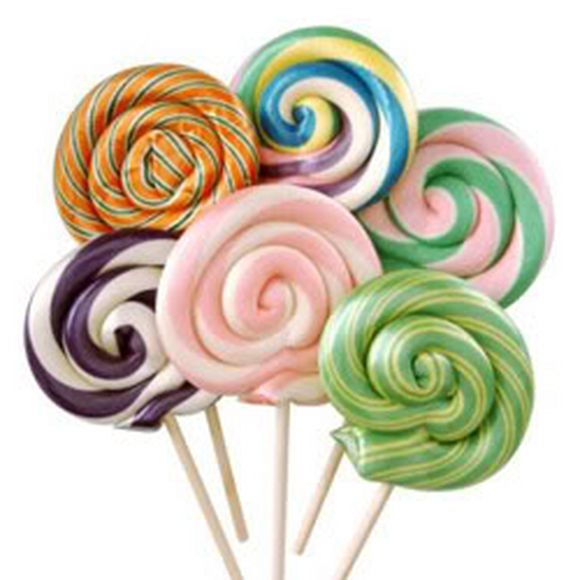 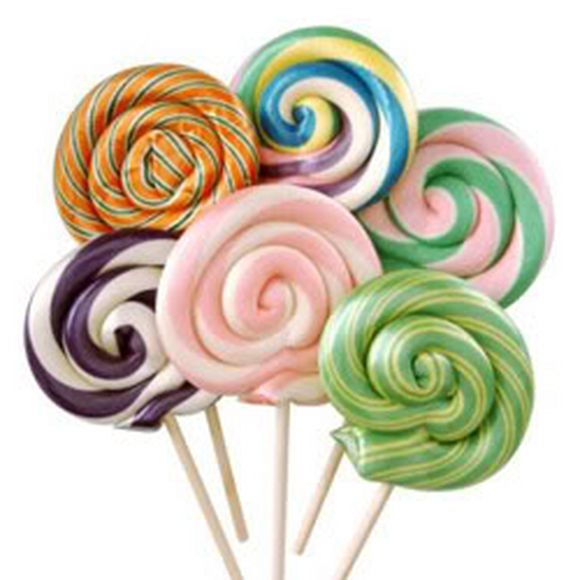 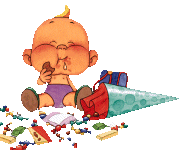 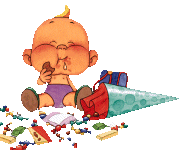 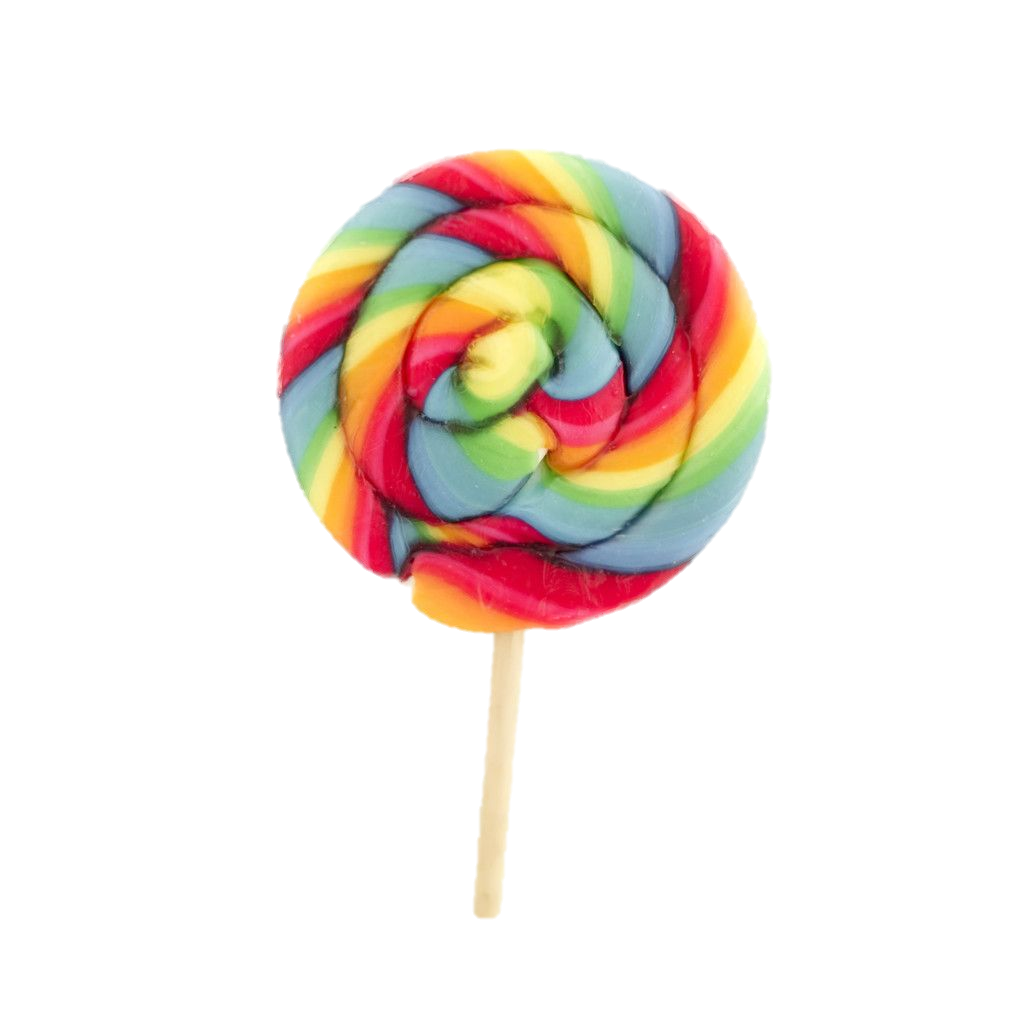 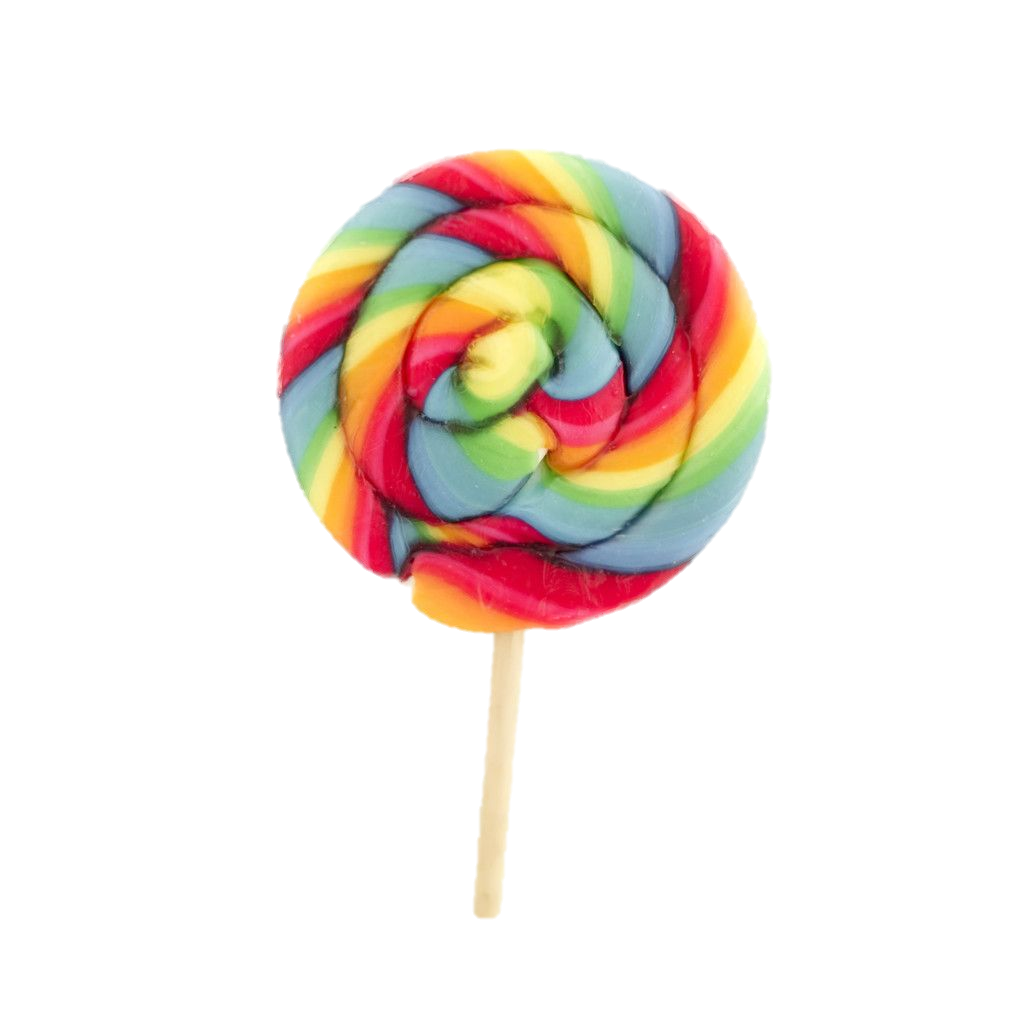 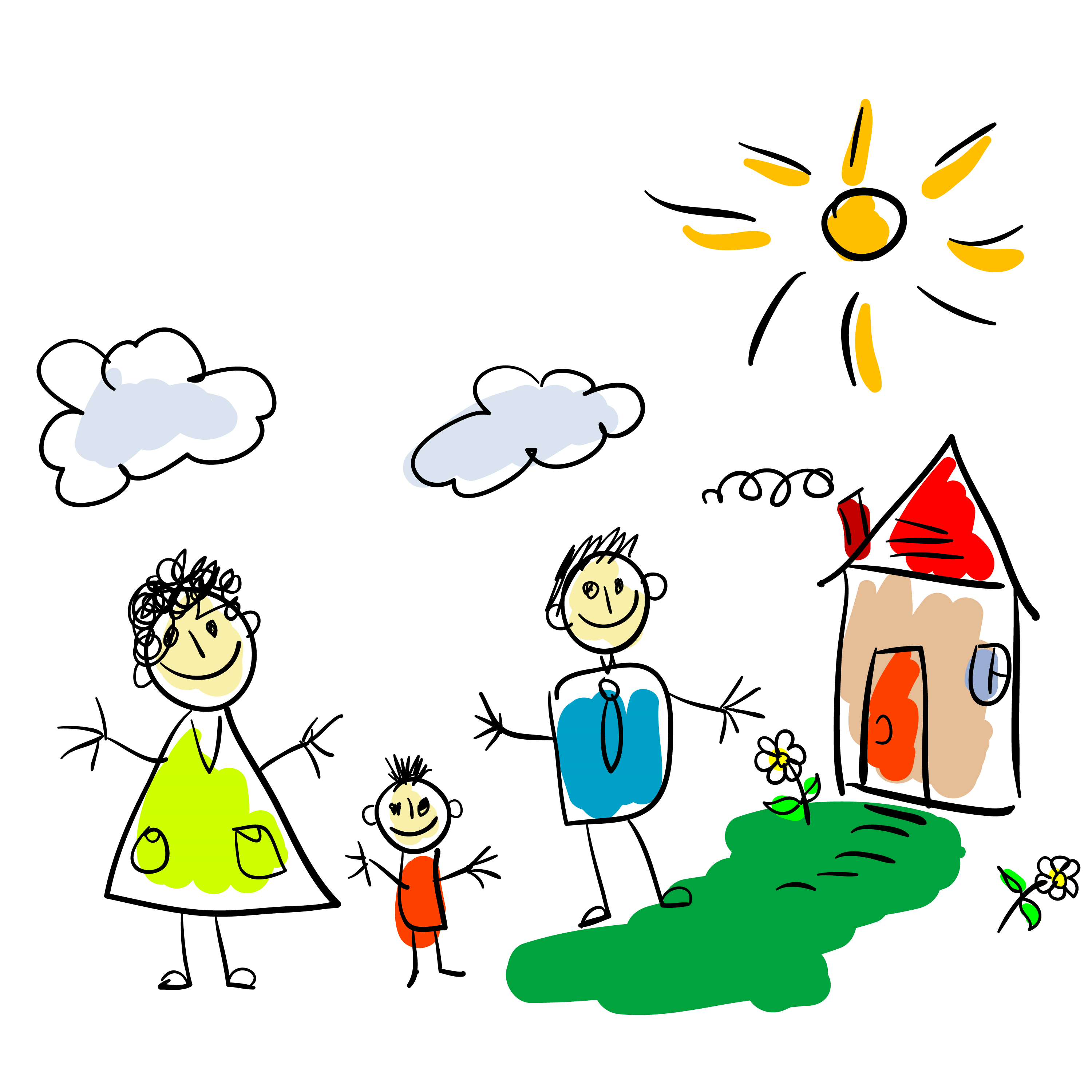 Уважаемые родители-это важно знать!Родитель - главный в воспитании.Воспитатель-помощник родителя в решении вопросов воспитания в соответствии с ФГОС.Информировать воспитателя о болезни или опоздании нужно заблаговременно, накануне вечером или до 8:00 следующего дня. После трех дней болезни приходить в сад со справкой.Вы можете побеседовать с воспитателем о своем ребенке с 7:00 до 8:00, с 17:30 до 19:00, не отвлекая его от работы с детьми.Прием детей до 9:00. Приводите ребенка в сад, не нарушая циклограммы. Если Вы привели ребенка во время занятия, подождите до его окончания, не отвлекайте других.Приводить ребенка в сад опрятным и с расческой. Обязательно в обуви с задниками.Обеспечить отсутствие в карманах у детей мелких , острых колющих, режущих предметов.Домашние игрушки остаются ждать ребенка дома.Уважительно относиться к работникам МДОУ. По возможности знать их по имени и отчеству.Желательно не приводить ребенка в украшениях(цепочках и сережках)- это опасно для сохранения здоровья ребенка.Все конфликтные ситуации можно решить на месте, спокойно, в отсутствии детей.Прежде чем что-то выкинуть дома, подумайте, может это пригодиться в саду?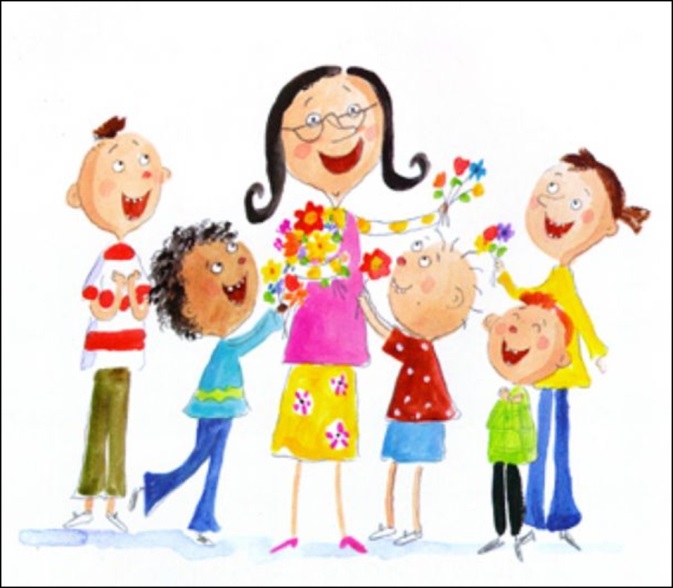 